Российская ФедерацияКурганская область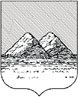 АДМИНИСТРАЦИЯ ГОРОДА КУРГАНАот  «_29_»_______декабря 2016________ г. N__9587___КурганПОСТАНОВЛЕНИЕ В соответствии с Федеральным законом от 06.10.2003 года № 131-ФЗ «Об общих принципах организации местного самоуправления в Российской Федерации», Уставом муниципального образования города Кургана Администрация города Кургана постановляет:1. Утвердить муниципальную программу «Патриотическое воспитание граждан и подготовка допризывной молодежи города Кургана к военной службе на 2017 – 2020 годы» согласно приложению к настоящему постановлению.2.  Контроль за исполнением настоящего постановления возложить на заместителя Руководителя Администрации города Кургана, директора Департамента социальной политики Постовалова И.В. Руководитель  Администрации             города Кургана                                                                    А.Ю. Потапов                               Кадникова М.В.65-02-28Приложениек постановлению Администрации города Курганаот _29.12.2016_№_9587_                                                              «Патриотическое воспитание граждан                                                               и подготовка допризывной молодежи                                         города Кургана к военной службе                 на 2017 – 2020 годы»ПАСПОРТ МУНИЦИПАЛЬНОЙ ПРОГРАММЫ «Патриотическое воспитание граждан и подготовка допризывной молодежи города Кургана к военной службе» на 2017 – 2020 годыГлава 1. Характеристика проблемы
         В городе Кургане сложилась система патриотического воспитания населения. Проводимая органами местного самоуправления и организациями работа позволила добиться изменения отношения граждан, общественности, средств массовой информации к проблемам патриотического воспитания. Оказывается поддержка общественным объединениям, участвующим в работе по патриотическому воспитанию. Особое внимание уделяется организации патриотического воспитания среди обучающихся образовательных организаций города Кургана.В патриотическом воспитании граждан города учитывается фактор многонационального населения и связанное с этим многообразие национально-этнических культур. Свой вклад в совершенствование политики в области патриотического воспитания вносит городской Совет ветеранов войны и труда, ветеранов боевых действий, общественные и иные некоммерческие организации патриотической направленности.В феврале 2016 года создано структурное подразделение МБОУДО «Дом творчества детей и молодежи «Гармония» - Центр военно-патриотического воспитания населения города Кургана (далее - Центр). Центр является координатором патриотической работы на территории города.Более 20 лет в общеобразовательных организациях города развивается кадетское движение. Кадеты общеобразовательных организаций являются членами  Региональной общественной организации «Курганская областная Лига кадет» имени Героя Советского Союза генерал-полковника Михаила Степановича Шумилова.В школах № 7,10, 11, 23, 24,40, 42, 75 открыты кадетские классы, в которых обучается 909 учащихся. Профили классов: МЧС, оборонно-спортивный, общевойсковая подготовка, пограничный, казачий, МВД, УФСИН.В городе Кургане осуществляет деятельность поисковый отряд «Родина», который ежегодно принимает участие во Всероссийской Вахте памяти.Ежегодно в течение учебного года допризывная подготовка учащихся юношей осуществляется в рамках курса «Основы безопасности жизнедеятельности» в 10 - 11 классах во всех общеобразовательных организациях города Кургана.Важной составляющей допризывной подготовки учащихся юношей являются практические занятия во время прохождения ими учебных сборов. Департаментом социальной политики Администрации города Кургана ежегодно в конце мая  организуются полевые учебные сборы для юношей 10 классов муниципальных общеобразовательных организаций.Ведется систематическая работа по улучшению состояния здоровья молодежи и повышению качества медицинского освидетельствования граждан, подлежащих призыву на военную службу. В 2015 году было охвачено медицинскими осмотрами 1366  юношей 17-летнего возраста.Суммарная годность к военной службе при призыве в 2015 году составила 71%.Военный комиссариат города Кургана регулярно проводит мероприятия, направленные на военно-профессиональную ориентацию на обучение в военно-учебных заведениях допризывной молодежи. Ежегодно в образовательных организациях города проводится месячник «Офицер – профессия героическая».В городе Кургане организована работа 26 клубов, 13 общественных организаций и объединений патриотической направленности, количество членов которых составляет более 5 тысяч человек. В образовательных организациях города осуществляют деятельность творческие объединения и кружки патриотической направленности.Большую роль в осуществлении патриотического воспитания призваны сыграть школьные музеи, комнаты боевой славы. В 23 образовательных организациях города  осуществляют работу музеи и комнаты боевой славы. Работают Советы музея, лекторские и поисковые группы из числа обучающихся. Проводятся экскурсии для учащихся школ города и области.7 мая 2015 года при МБОУДОД «ДД(Ю)Т» открыт музей - экспозиция «Аллея Славы», который осуществляет свою работу для жителей города Кургана. В целях содействия духовно-нравственному и гражданско-патриотическому развитию личности учащихся в 2015 году был организован и проведен городской смотр-конкурс школьных музеев и музейных комнат образовательных организаций, посвященный 70-летию Победы в Великой Отечественной войне  1941-1945гг. В смотре-конкурсе приняли участие 17 музеев и музейных комнат образовательных организаций.Ежегодно в апреле в городе Кургане проводится открытый городской фестиваль молодых исполнителей патриотической песни «Родина. Честь. Слава».Одной из эффективных форм работы с молодежью допризывного возраста является организация 2 раза в год мероприятия «День призывника». Ежегодно их участниками становятся более 450 человек.В муниципальных учреждениях общего образования детей в городе Кургане обучаются 34505 человек. Спортивные секции и кружки при школах посещают 9160 обучающихся. В целях развития физкультуры и спорта, пропаганды здорового образа жизни и патриотического воспитания проводятся спортивные мероприятия среди команд подростковых центров, команд по месту жительства, дворовых команд «Золотая шайба» (количество участников 210 человек), городской турнир по футболу на приз клуба «Кожаный мяч» (количество участников 490 человек), соревнования по футболу среди дворовых команд «Лето» (более 2000 участников), турнир на приз клуба «Белая Ладья», соревнования по самбо «Дети – спортсмены против беспризорности и подростковой преступности», регулярные соревнования Школьной баскетбольной Лиги,  Школьной волейбольной Лиги, Школьной футбольной Лиги и многие другие.Большая работа проводиться в  рамках Всероссийского месячника оборонно-массовой и спортивной работы в городе Кургане: Первенство города Кургана по пулевой стрельбе среди учащихся, легкоатлетический  пробег памяти Александра Матросова, легкоатлетический  пробег памяти Героя Российской Федерации Евгения Викторовича Родькина, военно-спортивная эстафета среди несовершеннолетних, состоящих на учете в органах внутренних дел, посвященная Дню защитника Отечества, Первенство города Кургана по рукопашному бою среди юношей, военно-спортивная игра «Молодецкие забавы».                                                                                                                                                                                                                	Организовано проведение городской Спартакиады учащихся по видам спорта, предусмотренных комплексной программой по физической культуре (9 видов). Физкультурно-оздоровительную и спортивную работу с детьми и подростками в городе осуществляют 18 муниципальных и государственных учреждений дополнительного образования, в которых занимаются 11381 человек.В 2015 году создан и функционирует муниципальный Центр тестирования по выполнению видов испытаний (тестов) ВФСК «Готов к труду и обороне» на базе МБУДО «ДЮСШ №3» по адресу: г. Курган, ул. Т. Невежина, 7. По итогам 2015 года в апробации нормативов ВФСК «ГТО» приняли участие 2024 человек. С 1 января 2016 года обучающиеся и студенты города Кургана приступили к выполнению нормативов Всероссийского физкультурно-спортивного комплекса «Готов к труду и обороне» (ГТО).На официальном сайте www.gto.ru зарегистрировано 3189 жителей города Кургана.    Продолжается работа по популяризации волонтерского движения. На базе Курганского Дома молодежи ведет работу «Городской центр волонтеров». Создано местное отделение Всероссийского общественного движения «Волонтеры Победы». Добровольцами ВОД «Волонтеры Победы» систематически организуются патриотические акции «Вахта Памяти», «Георгиевская ленточка», «Письмо Победы», «Свеча памяти», «Подвези ветерана», «Дерево Победы». Ведется учет волонтеров на массовых мероприятиях, пропаганда добровольческой деятельности в образовательных учреждениях, привлечение  лучших волонтеров к участию в областных мероприятиях, направленных на развитие добровольческого движения. На основании Положения о  награждении отличившихся волонтеров «Волонтер месяца» ведется работа по выявлению и награждению лучших волонтеров по итогам месяца. Ежемесячно в рамках «Волонтерского вторника» проводятся тематические встречи с руководителями волонтерских отрядов. Численность волонтеров в образовательных организациях города Кургана составляет 3280 человек, из них школьников -  1174,   студентов – 2106. Сформировано 73 волонтерских отряда на базе организаций общего,  дополнительного образования и профессиональных образовательных организаций.Настоящая Программа ориентирована на все социальные слои и возрастные группы граждан города Кургана при сохранении приоритета патриотического воспитания молодежи.Реализация Программы позволит оптимизировать расходование бюджетных средств, сосредоточить материальные и финансовые ресурсы на приоритетных направлениях развития в сфере патриотического воспитания граждан города Кургана и подготовки допризывной молодежи города Кургана к военной службе.Глава 2. Цели и задачи ПрограммыЦель Программы:	Создание    условий    для    эффективного развития системы       патриотического воспитания    граждан,    проживающих   на территории города Кургана,  повышения уровня    консолидации    общества    для решения задач обеспечения национальной безопасности,  укрепления       чувства сопричастности граждан города Кургана к  великой  истории  и  культуре  России, обеспечения преемственности поколений, воспитания   гражданина,  любящего  свою Родину   и   семью,   имеющего   активную жизненную позицию.Задачи Программы:	1) совершенствование процесса патриотического воспитания граждан города Кургана с применением успешно зарекомендовавших себя на практике форм и методов работы с учетом возрастных особенностей населения и складывающейся социально-экономической ситуации в регионе; 	2) обеспечение подготовки допризывной молодежи города Кургана к службе в Вооруженных Силах Российской Федерации;	3) создание условий для дальнейшего укрепления и развития кадетского движения в городе Кургане;	4) создание условий для информационного обеспечения патриотического воспитания граждан города Кургана;	5) обеспечение условий для развития волонтерского движения и содействия деятельности общественных объединений (поисковых, археологических, военно-исторических, краеведческих) патриотической направленности; 	6) развитие у граждан города Кургана уважения к государственным символам Российской Федерации и символам города Кургана и Курганской области, а также воинским реликвиям.Глава 3. Сроки реализации Программы	Реализация Программы рассчитана на 2017 - 2020 годы.         Изменение или досрочное прекращение реализации Программы осуществляется  Постановлением Администрации города Кургана.Глава 4. Технико-экономическое обоснование ПрограммыРазвитие патриотического воспитания граждан, в частности подрастающего поколения, а также подготовка допризывной молодежи к военной службе требует комплексного и системного подхода. Организовать работу по сформулированным приоритетным   направлениям предлагается на основе программно-целевого метода. Основные преимущества программно-целевого метода в решении проблем патриотического воспитания граждан города Кургана заключаются в следующем:комплексный подход к решению проблем (цели, задачи и основные направления реализации Программы позволяют учесть многие аспекты развития патриотического воспитания граждан в городе Кургане);детальное распределение полномочий и ответственности за реализацию программных мероприятий;планирование, основанное на анализе предшествующего периода патриотического воспитания, оперативная координация и мониторинг промежуточных и конечных результатов реализации Программы.Административный риск связан с неэффективным управлением Программы, которое может привести к невыполнению целей и задач Программы, обусловленному:срывом мероприятий и не достижением целевых показателей;снижением или прекращением финансирования.	Способами ограничения административного риска являются:регулярная и открытая публикация данных о ходе финансирования Программы, стимулирующего  участников Программы выполнять принятые на себя обязательства; усиление контроля за ходом выполнения программных мероприятий текущего управления реализацией Программы;корректировка мероприятий и показателей Программы в зависимости от достигнутых результатов;обобщение и анализ опыта привлечения внебюджетных и кредитных ресурсов.Глава 5. Сведения о распределении объемов финансированияФинансирование Программы осуществляется из бюджета города:- 2017 год – 872 тыс. рублей;- 2018 год – 872 тыс. рублей;- 2019 год - 872 тыс. рублей;- 2020 год - 872 тыс. рублей.Глава 6. Оценка ожидаемой эффективности реализации Программы
	Показатели результативности, позволяющие оценить эффективность реализации Программы: увеличение доли граждан города Кургана, вовлеченных   в мероприятия по патриотическому воспитанию, по отношению к общему     количеству граждан города Кургана с 72 % в 2017 году до   80 % в 2020 году;увеличение доли муниципальных  образовательных организаций      города Кургана, в которых созданы музеи,    комнаты    боевой славы, от общего количества муниципальных  образовательных организаций города Кургана с 47 % в 2017 году до 55% в 2020 году; увеличение доли обучающихся муниципальных общеобразовательных  города Кургана, принявших участие в учебных  сборах допризывной молодежи, проживающей на территории города Кургана,   от общего количества обучающихся, которые должны пройти учебные сборы с    70 % в 2017 году до 75% в 2020 году; увеличение доли призывников, годных к военной  службе по состоянию здоровья, от общего количества граждан города Кургана  допризывного возраста с 74 % в 2017 году до 77 % в 2020 году;  увеличение доли призывников, охваченных лечебно-оздоровительными мероприятиями до первоначальной постановки на воинский учет, от общего количества граждан города Кургана  допризывного возраста с 95% в 2017 году до 98 % в 2020 году; увеличение доли обучающихся муниципальных  образовательных организаций города Кургана, систематически занимающихся  физической культурой  и  спортом,   по отношению к общей численности обучающихся муниципальных образовательных организаций города Кургана с 68 % в 2017 году до 78 % в 2020 году; увеличение доли граждан города Кургана, выполнивших нормативы Всероссийского физкультурно-спортивного комплекса «Готов к труду и обороне» (ГТО), от общей численности граждан города Кургана, принимавших   участие    в сдаче нормативов с 25 % в 2017 году до 40 % в 2020 году; увеличение доли обучающихся муниципальных общеобразовательных организаций города Кургана с кадетским компонентом по отношению к общему количеству обучающихся муниципальных общеобразовательных организаций города  Кургана с 2,6 % в 2017 году до 2,75 % в 2020 году;  увеличение количества публикаций, сюжетов о мероприятиях Программы в средствах массовой информации, на сайтах муниципальных образовательных организаций с 140 единиц в 2017 году до 225 единиц в 2020 году; увеличение доли молодежи, проживающей на территории города Кургана, участвующей в волонтерском движении патриотической направленности, по отношению к     общему количеству молодежи, проживающей на территории города Кургана с 2 % в 2017 году до 4 % в 2020 году; увеличение количества действующих на территории города Кургана патриотических объединений, клубов, центров, в том числе детских и молодежных,  с 25 единиц в 2017 году до 32 единиц в 2020 году;	Основной социальный эффект от реализации Программы будет состоять: 1) в повышении уровня развития общенационального сознания, высокой нравственности, гражданской солидарности граждан города Кургана, развитии у молодого поколения чувства гордости, уважения и почитания символов государства, уважения к историческим святыням и памятникам Отечества;	2) в формировании у граждан, в том числе детей и молодежи, активной гражданской позиции, чувства сопричастности к процессам, происходящим в стране, истории и культуре России; 	3) в активизации взаимодействия военно-патриотических объединений и ветеранских организаций в целях повышения эффективности формирования у молодежи готовности к защите Отечества и военной службе;Основной экономический эффект от реализации Программы будет состоять в повышении качества подготовки допризывной молодежи  к военной службе, развитии системы патриотического воспитания, консолидации    общества для решения задач обеспечения национальной безопасности.Глава 7. Система программных мероприятийГлава 8. Система целевых индикаторов15. Система оценки результатов реализации Программы предполагает использование следующих показателей:Глава 9. Сведения о механизме контроля за выполнением ПрограммыОбщий контроль реализации Программы осуществляет Администрация города Кургана. Оперативный контроль за ходом реализации Программы осуществляет Департамент социальной политики Администрации города. Департамент социальной политики Администрации города осуществляет организацию и координацию работ по реализации Программы. Взаимодействие Департамента социальной политики Администрации города с исполнителями мероприятий Программы осуществляется в установленном порядке на основе совместных решений, в том числе по согласованию. По истечении срока реализации Программы, а также ежегодно по окончании финансового года Департаментом социальной политики Администрации города формируется отчет, о выполнении мероприятий Программы, представляемый в установленном порядке в Администрацию города Кургана.В целях обеспечения комплексного контроля за реализацией Программы предусматриваются:осуществление постоянного информационно-аналитического мониторинга по всем аспектам Программы;регулярное рассмотрение на аппаратных совещаниях Департамента социальной политики Администрации города информации о ходе реализации Программы;подготовка Департаментом социальной политики Администрации города промежуточной (ежеквартально) и итоговой (по исполнению за год)   информации о ходе реализации Программы. Глава 10. Сведения о наличии государственных программ Российской Федерации и  государственных программ Курганской области, предназначенных для решения задач, совпадающих с задачами ПрограммыГосударственная Программа «Патриотическое воспитание граждан Российской Федерации на 2016 - 2020 годы» (утверждена Постановлением Правительства Российской Федерации от 30 декабря 2015 года №  1493).		Государственная Программа Курганской области «Патриотическое воспитание граждан и подготовка допризывной молодежи Курганской области к военной службе» (утверждена Постановлением Правительства Курганской области от 29 июня 2016 года № 195).
_____________________________Об утверждении муниципальной программы «Патриотическое воспитание граждан и подготовка допризывной молодежи города Кургана к военной службе на 2017 – 2020 годы»Наименование муниципальной программы:Муниципальная программа «Патриотическое воспитание граждан и подготовка допризывной молодежи города Кургана к военной службе на 2017 – 2020 годы»(далее – Программа)Основания для разработки муниципальной программы:- Федеральный закон от 06.10.2003 г. № 131-ФЗ  «Об общих принципах организации местного                                                     самоуправления в Российской Федерации»; - Федеральный закон от 29 декабря 2012 года №  273-ФЗ «Об образовании в Российской Федерации»;- Федеральный закон от 28 марта 1998 года №  53-ФЗ «О воинской обязанности и военной службе»;- Федеральный закон от 12 января 1995 года №  5-ФЗ «О ветеранах»;- Федеральный закон от 13 марта 1995 года №  32-ФЗ «О днях воинской славы и памятных датах России»;- Федеральный закон от 19 мая 1995 года №  80-ФЗ «Об увековечении Победы советского народа в Великой Отечественной войне 1941 - 1945 годов»;- Указ Президента Российской Федерации от 1 июня 2012 года №  761 «О Национальной стратегии действий в интересах детей на 2012 - 2017 годы»;- Указ Президента Российской Федерации от 20 октября 2012 года №  1416 «О совершенствовании государственной политики в области патриотического воспитания»;- Указ Президента Российской Федерации от 31 декабря 2015 года №  683 «О Стратегии национальной безопасности Российской Федерации»;- Постановление Правительства Российской Федерации от 24 июля 2000 года №  551 «О военно-патриотических молодежных и детских объединениях»;- Постановление Правительства Российской Федерации от 30 декабря 2015 года №  1493 «О государственной Программе «Патриотическое воспитание граждан Российской Федерации на 2016 - 2020 годы»;- Концепция  федеральной системы подготовки граждан Российской Федерации к военной службе на период до 2020 года, утвержденная Распоряжением Правительства Российской Федерации от 3 февраля 2010 года №  134-р;- Стратегия развития воспитания в Российской Федерации на период до 2025 года, утвержденная Распоряжением Правительства Российской Федерации от 29 мая 2015 года №  996-р;- Основы государственной молодежной политики Российской Федерации на период до 2025 года, утвержденные распоряжением Правительства Российской Федерации от 29 ноября 2014 года № 2403-р;- Закон Курганской области «О государственной молодежной политике в Курганской области» от 05.07.2011 г. №40, принятый Постановлением Курганской областной Думы от 28.06.2011 года №  206;- Государственная Программа Курганской области «Патриотическое воспитание граждан и подготовка допризывной молодежи Курганской области к военной службе», утвержденная Постановлением Правительства Курганской области от 29 июня 2016 года № 195;
- Устав муниципального образования города Кургана;- Приказ Департамента социальной политики Администрации города Кургана от 28 сентября 2016 года №368 «Об утверждении плана мероприятий по патриотическому воспитанию детей и молодежи города Кургана на 2016 - 2020 годы»Заказчик муниципальной программы: 	Администрация города КурганаОтветственный исполнитель муниципальной программы:Департамент социальной политики Администрации города КурганаРазработчик муниципальной программы:    Департамент социальной политики  Администрации города КурганаЦели и задачи муниципальной программы:  Цель: Создание    условий    для    эффективного развития      системы патриотического воспитания граждан,    проживающих на территории города Кургана,  повышения уровня    консолидации    общества    для решения задач обеспечения национальной безопасности,  укрепления чувства сопричастности граждан города Кургана к  великой  истории  и  культуре  России, обеспечения преемственности поколений, воспитания   гражданина,  любящего  свою Родину   и   семью,   имеющего   активную жизненную позициюЗадачи:1) совершенствование процесса патриотического воспитания граждан города Кургана с применением успешно зарекомендовавших себя на практике форм и методов работы с учетом возрастных особенностей населения и складывающейся социально-экономической ситуации в регионе; 2) обеспечение подготовки допризывной молодежи города Кургана к службе в Вооруженных Силах Российской Федерации;3) создание условий для дальнейшего укрепления и развития кадетского движения в городе Кургане;4) создание условий для информационного обеспечения патриотического воспитания граждан города Кургана;5) обеспечение условий для развития волонтерского движения и содействия деятельности общественных объединений (поисковых, археологических, военно-исторических, краеведческих) патриотической направленности; 6) развитие у граждан города Кургана уважения к государственным символам Российской Федерации и символам города Кургана и Курганской области, а также воинским реликвиямЦелевые индикаторы: 1) доля граждан города Кургана, вовлеченных   в мероприятия по патриотическому воспитанию, по отношению к     общему     количеству граждан города Кургана (целевое значение – не менее  80 процентов в 2020 году, по годам72, 75, 77, 80 процентов соответственно);2) доля муниципальных  образовательных организаций      города Кургана, в которых созданы музеи,    комнаты    боевой славы, от общего количества муниципальных  образовательных организаций города Кургана (целевое значение – не менее 55 процентов в 2020 году, по годам                47, 49, 52, 55 процентов соответственно);3) доля обучающихся муниципальных общеобразовательных  города Кургана, принявших участие в учебных  сборах допризывной молодежи, проживающей на территории города Кургана,   от общего количества обучающихся, которые должны пройти учебные сборы (целевое значение – не менее 75  процентов в 2020 году, по годам 70, 72, 74,75 процентов соответственно);4)   доля призывников, годных к военной  службе по состоянию здоровья, от общего количества граждан города Кургана  допризывного возраста (целевое значение – не менее 77 процентов в 2020 году, по годам                74, 74, 76, 77 процентов соответственно);5) доля призывников, охваченных лечебно-оздоровительными мероприятиями до первоначальной постановки на воинский учет, от общего количества           граждан города Кургана  допризывного       возраста (целевое значение – не менее 98 процентов в 2020 году, по годам 95, 96, 97, 98 процентов соответственно);6) доля  обучающихся муниципальных  образовательных организаций города Кургана, систематически занимающихся  физической культурой  и  спортом,   по отношению к общей численности обучающихся муниципальных образовательных организаций города Кургана (целевое значение – не менее 78 процентов в 2020 году, по годам 68, 72, 76, 78 процентов соответственно); 7) доля граждан города Кургана, выполнивших нормативы Всероссийского физкультурно-спортивного комплекса «Готов к труду и обороне» (ГТО), от общей численности граждан города Кургана, принимавших   участие    в сдаче нормативов (целевое значение – не менее 40 процентов в 2020 году, по годам 25, 30, 35, 40 процентов соответственно); 8) доля обучающихся муниципальных общеобразовательных организаций города Кургана с     кадетским компонентом по отношению к общему     количеству обучающихся муниципальных общеобразовательных организаций города  Кургана (целевое значение – не менее 2,75 процентов в 2020 году, по годам 2,6, 2,65, 2,7, 2,75 процентов соответственно);9) количество публикаций, сюжетов о мероприятиях Программы в средствах массовой информации, на сайтах муниципальных образовательных организаций (целевое значение – не менее 225 единиц в 2020 году, по годам 140, 180, 195, 225 единиц соответственно);10) доля молодежи, проживающей на территории города Кургана, участвующей в волонтерском движении патриотической направленности, по отношению к     общему количеству молодежи, проживающей на территории города Кургана (целевое значение – не менее 4 процентов в 2020 году, по годам 2, 3, 4, 4 процента соответственно);11) количество действующих на территории города Кургана патриотических объединений, клубов, центров,    в том числе детских и молодежных  (целевое значение – не менее 32 единиц в 2020 году, по годам 25, 27, 29, 32 единицы соответственно).Сроки реализации Программы:2017 - 2020 годыФинансовое обеспечение муниципальной Программы:Бюджет муниципального образования города Кургана:2017 год – 872 тыс. рублей2018 год – 872 тыс. рублей2019 год - 872 тыс. рублей 2020 год - 872 тыс. рублейОжидаемые результаты от реализации муниципальной Программы:-Совершенствование нормативно-правовой и организационно-методической базы патриотического воспитания в городе Кургане;- повышение уровня развития общенационального сознания, высокой нравственности, гражданской солидарности граждан города Кургана; - увеличение числа граждан, вовлеченных в мероприятия по патриотическому воспитанию в городе Кургане;- повышение интереса граждан города Кургана к изучению истории Отечества, в том числе военной истории, к историческому прошлому нашей страны;
- повышение интереса граждан города Кургана к литературе, музыке, изобразительному искусству;- повышение уровня взаимодействия муниципальных образовательных организаций города Кургана с ветеранскими организациями, установление	шефских связей муниципальных образовательных организаций  города Кургана с воинскими частями; - создание музеев, комнат боевой славы в муниципальных образовательных     организациях города Кургана;- повышение качества организации и проведения учебных сборов с гражданами, подлежащими призыву на военную службу; - увеличение количества обучающихся образовательных организаций города Кургана, систематически занимающихся физической культурой и спортом;- увеличение числа призывников в городе Кургане, годных к военной службе по состоянию здоровья;- увеличение количества обучающихся муниципальных образовательных организаций города Кургана с кадетским компонентом; - увеличение числа молодежи, участвующей в волонтерских движениях патриотической направленности;- увеличение количества объединений, клубов, центров, в том числе детских и молодежных, патриотической направленности;- развитие   у   подрастающего поколения чувства гордости, глубокого уважения и почитания к Государственному гербу Российской Федерации, Государственному флагу Российской Федерации, Государственному гимну Российской Федерации, а также к другим, в том числе историческим, символам и памятникам Отечества.№п/пСодержание мероприятияСрокИсполнения (год, квартал)Ответственный исполнитель,исполнительФинансовое обеспечениеФинансовое обеспечениеФинансовое обеспечениеФинансовое обеспечениеФинансовое обеспечение№п/пСодержание мероприятияСрокИсполнения (год, квартал)Ответственный исполнитель,исполнительИсточникОбъем, тыс.руб.Объем, тыс.руб.Объем, тыс.руб.Объем, тыс.руб.№п/пСодержание мероприятияСрокИсполнения (год, квартал)Ответственный исполнитель,исполнительИсточник2017год2018год2019год2020годЗадача 1. Совершенствование процесса патриотического воспитания граждан города Кургана с применением успешно зарекомендовавших себя на практике форм и методов работы с учетом возрастных особенностей населения и складывающейся социально-экономической ситуации в городеЗадача 1. Совершенствование процесса патриотического воспитания граждан города Кургана с применением успешно зарекомендовавших себя на практике форм и методов работы с учетом возрастных особенностей населения и складывающейся социально-экономической ситуации в городеЗадача 1. Совершенствование процесса патриотического воспитания граждан города Кургана с применением успешно зарекомендовавших себя на практике форм и методов работы с учетом возрастных особенностей населения и складывающейся социально-экономической ситуации в городеЗадача 1. Совершенствование процесса патриотического воспитания граждан города Кургана с применением успешно зарекомендовавших себя на практике форм и методов работы с учетом возрастных особенностей населения и складывающейся социально-экономической ситуации в городеЗадача 1. Совершенствование процесса патриотического воспитания граждан города Кургана с применением успешно зарекомендовавших себя на практике форм и методов работы с учетом возрастных особенностей населения и складывающейся социально-экономической ситуации в городеЗадача 1. Совершенствование процесса патриотического воспитания граждан города Кургана с применением успешно зарекомендовавших себя на практике форм и методов работы с учетом возрастных особенностей населения и складывающейся социально-экономической ситуации в городеЗадача 1. Совершенствование процесса патриотического воспитания граждан города Кургана с применением успешно зарекомендовавших себя на практике форм и методов работы с учетом возрастных особенностей населения и складывающейся социально-экономической ситуации в городеЗадача 1. Совершенствование процесса патриотического воспитания граждан города Кургана с применением успешно зарекомендовавших себя на практике форм и методов работы с учетом возрастных особенностей населения и складывающейся социально-экономической ситуации в городеЗадача 1. Совершенствование процесса патриотического воспитания граждан города Кургана с применением успешно зарекомендовавших себя на практике форм и методов работы с учетом возрастных особенностей населения и складывающейся социально-экономической ситуации в городеСовершенствование правовых актов города Кургана по вопросам патриотического воспитания. Внесение изменений в нормативно – правовые акты по вопросам патриотического воспитания, в том числе в Программу2017 – 2020гг.постоянноАдминистрация города Кургана,ДСП-----Создание городского координационного совета по патриотическому воспитанию2017 г.Администрация города Кургана-----Мониторинг деятельности по патриотическому воспитанию детей и молодежи, в том числе анализ эффективности реализации мероприятий Программы2017-2020 гг.ежегодноДСП, ЦВПВ, МБОУДО «ДТДиМ «Гармония»,ИМЦ-----Проведение заседаний Общественной палаты муниципального образования город Курган по вопросам патриотического воспитания молодежи города Кургана 2017-2020 гг.ежегодноУправление массовых коммуникаций и общественных отношений Аппарата Главы города и Курганской городской Думы-----Участие в заседаниях Совета по патриотическому воспитанию населения Курганской области (в том числе в режиме видеоконференцсвязи)2017 – 2020 гг.,1 раз в кварталАдминистрация города Кургана----- Проведение совещаний - семинаров   с руководителями образовательных организаций по вопросам организации            и совершенствованию процесса патриотического воспитания детей и молодежи 2017-2020 гг.ежегодноУправление образования ДСП-----Проведение совещаний руководителей патриотических молодежных и детских объединений по вопросам повышения эффективности работы патриотического воспитания2017-2020 гг. ежегодноДСП, ЦВПВ,МБОУ ДО «ДТДиМ «Гармония»-----Участие в ведомственных семинарах туристско – краеведческой, политехнической, патриотической направленности (в том числе в режиме видеоконференции) 2017 -20120 гг.ДСП-----Проведение кинолектория для детей и молодежи по патриотическому воспитанию2017 -20120 гг.ДСП,муниципальные общеобразовательные организации,КГУ (по согласованию)-----Проведение городских совещаний, семинаров для образовательных организаций  по реализации Всероссийского физкультурно-спортивного комплекса ГТО2017-2020 гг. ежегодноОтдел спорта ДСП, Центр тестирования ВФСК «ГТО»,ИМЦ-----Проведение совместной работы с органами исполнительной власти Курганской области по присвоению имен героев, отличившихся в сражениях, связанных с днями воинской славы России, улицам, физико – географическим объектам, образовательным организациям города Кургана 2017 – 2020 гг.постоянноАдминистрация города Кургана,ДСП-----Подготовка и проведение городских памятных и праздничных мероприятий, посвященных очередной годовщине Победы в Великой Отечественной войне 1941 – 1945 годов2017-2020 гг.,ежегодноОтдел культуры ДСП,муниципальные учреждения культуры -----Проведение мероприятий, посвященных 100-летию со дня рождения дважды Героя Социалистического труда, Героя России, генерал-лейтенанта Михаила Тимофеевича Калашникова2019 г.ДСП,ЦВПВ, МБОУ ДО «ДТДиМ «Гармония», Курганская городская общественная организация ветеранов (пенсионеров) войны, труда, Вооруженных сил и правоохранительных органов (по согласованию) -----Подготовка и поведение праздничных мероприятий, посвященных 75-летию Победы в Сталинградской и Курской битвах2018 г.ДСП,ЦВПВ, МБОУ ДО «ДТДиМ «Гармония»,Курганская городская общественная организация ветеранов (пенсионеров) войны, труда, Вооруженных сил и правоохранительных органов (по согласованию) -----Подготовка и поведение праздничных мероприятий, посвященных 75-летию снятия блокады Ленинграда2019 г.ДСП,ЦВПВ, МБОУ ДО «ДТДиМ «Гармония»,Курганская городская общественная организация ветеранов (пенсионеров) войны, труда, Вооруженных сил и правоохранительных органов (по согласованию)-----Подготовка и поведение праздничных мероприятий, посвященных 75-летию образования Курганской области2018 г.ДСП,ЦВПВ, МБОУДО «ДТДиМ «Гармония»,Курганская городская общественная организация ветеранов (пенсионеров) войны, труда, Вооруженных сил и правоохранительных органов (по согласованию)-----Участие в мероприятиях, посвященных годовщинам вывода советских войск из Афганистана2017-2020 гг.ежегодноДСП, ЦВПВ, МБОУДО «ДТДиМ «Гармония»,Курганская городская общественная организация ветеранов (пенсионеров) войны, труда, Вооруженных сил и правоохранительных органов (по согласованию),Курганская региональная общественная организация инвалидов Союз «Чернобыль» (по согласованию)-----Мероприятие, посвященное 100 -летию революционных событий 1917 года «События и люди»2017 г.ДСП,КГУ (по согласованию)-----Подготовка  и  проведение             праздничных мероприятий, посвященных 75-летию Победы    в    Великой Отечественной   войне 1941 - 1945 годов.Отдел культуры ДСП, муниципальные учреждения культуры -----Проведение городской акции «Мы - граждане России!»2017-2020 гг.ежегодноДСП,КДМ -----Участие в организации и проведении мероприятий,посвященныхгосударственнымпраздникамРоссийскойФедерации и памятным   датам России2017 - 2020,постоянноАдминистрация города Кургана,Отдел культуры ДСП, муниципальные учреждения культуры -----Участие в проведении памятных мероприятий, посвященных 100-летию Февральской и Октябрьской революций 1917 года.Отдел культуры ДСП, муниципальные учреждения культуры -----Проведение тематических  мероприятий, посвященных  знаменательным историческим датам России 2017-2020 гг.,ежегодноОтдел культуры ДСП, муниципальные учреждения культуры  -----Проведение открытых уроков и мероприятий,  Единых Уроков Мужества  в образовательных организациях города, посвященных Дням воинской славы и памятным датам России. Проведение встреч детей и молодежи с ветеранами боевых действий, ветеранами войн и труда.2017-2020 гг.ежегодноДСП, ЦВПВ, МБОУДО «ДТДиМ «Гармония»,муниципальные  образовательные организации, Курганская городская общественная организация ветеранов (пенсионеров) войны, труда, Вооруженных сил и правоохранительных органов (по согласованию)Курганская региональная общественная организация инвалидов Союз «Чернобыль» (по согласованию)-----Проведение военно-спортивной игры для детей стоящих на внутришкольном учете и в ИДН ко Дню защитника Отечества2017-2020 гг.ежегодноДСП, МБОУДО «ДТДиМ «Гармония»-----Военно – спортивной эстафеты «Аты – баты, шли солдаты», посвященные Дню защитника Отечества2017-2020 гг.ежегодноДСП,МБОУДО «Центр «Мостовик»Городской бюджет10101010Организация и проведение военно-спортивной игры «Молодецкие забавы»2017-2020 гг.ежегодноДСП, МБОУДО «ДТДиМ «Гармония»-----Проведение веселых стартов среди детских садов города Кургана, посвященных Дню защитника Отечества 2017-2020 гг.ежегодноДСП,МБОУДО «Центр «Мостовик»Городской бюджет15151515Организация экскурсионных маршрутов по посещению памятников истории и культуры города2017-2020 гг.,ежегодноОтдел культуры ДСП, Туристско-информационный центр МБУК «Библиотечная информационная система города Кургана» -----Организация и проведение Единого Урока Мужества в образовательных организациях города, посвященного Дню Героев Отечества2017-2020 гг.ежегодно, декабрьДСП, Курганская городская общественная организация ветеранов (пенсионеров) войны, труда, Вооруженных сил и правоохранительных органов (по согласованию)-----Участие представителей города Кургана в составе делегаций Курганской области в окружных и общероссийских мероприятиях патриотической направленности2017 – 2020 гг.ДСП -----Проведение городского фестиваля молодых исполнителей патриотической песни «Родина.Честь.Слава»2017 – 2020 гг.,ежегодноДСП, МБОУДО «ДТДиМ «Гармония»Городской бюджет90909090Участие в областном фестивале молодых исполнителей гражданской            и патриотической песни «Родина. Честь. Слава»2017 – 2020 гг., 1 раз в годДСП, МБОУДО «ДТДиМ «Гармония»-----Участие представителей города Кургана вМежрегиональномфестиваленациональных культур народов      Зауралья, посвященного Дню России2017 – 2020 гг., 1 раз в годОтдел культуры ДСП, МБУ «Городской Дом народного творчества» -----Участие в отправке представителей города Кургана в рамках разработанных военно – исторических туристических маршрутов для детей и юношества по посещению исторических мест, городов – героев и городов воинской славы, объектов культурного наследия (памятников истории и культуры) народов Российской Федерации2017 – 2020 гг.ДСП -----Проведение муниципального этапа областного конкурса музеев, комнат боевой славы в образовательных организациях Курганской области2017 – 2020 гг.ДСП,ИМЦГородской бюджет20202020Участие в областном конкурсе музеев, комнат боевой славы в образовательных организациях Курганской области2017 – 2020 гг.,1 раз в годДСП,ИМЦ-----Задача 2. Обеспечение подготовки допризывной молодежи города Кургана к службе в Вооруженных Силах Российской ФедерацииЗадача 2. Обеспечение подготовки допризывной молодежи города Кургана к службе в Вооруженных Силах Российской ФедерацииЗадача 2. Обеспечение подготовки допризывной молодежи города Кургана к службе в Вооруженных Силах Российской ФедерацииЗадача 2. Обеспечение подготовки допризывной молодежи города Кургана к службе в Вооруженных Силах Российской ФедерацииЗадача 2. Обеспечение подготовки допризывной молодежи города Кургана к службе в Вооруженных Силах Российской ФедерацииЗадача 2. Обеспечение подготовки допризывной молодежи города Кургана к службе в Вооруженных Силах Российской ФедерацииЗадача 2. Обеспечение подготовки допризывной молодежи города Кургана к службе в Вооруженных Силах Российской ФедерацииЗадача 2. Обеспечение подготовки допризывной молодежи города Кургана к службе в Вооруженных Силах Российской ФедерацииЗадача 2. Обеспечение подготовки допризывной молодежи города Кургана к службе в Вооруженных Силах Российской ФедерацииСовршнствование материально-технической базы городского Центра военно – патриотического воспитания2017 – 2020 гг., постоянноДСП-----Участие в областном    конкурсе на   звание   «Лучший кабинет ОБЖ» среди образовательных организаций Курганской области2018 г., 2020 г., 1 раз в годДСП,ИМЦ-- - - - Проведение городского этапа олимпиады школьников по предмету «Основы безопасности жизнедеятельности» 2017-2020 гг.1 раз в годДСП,ИМЦ-- - - - Проведениесеминаров-совещанийс преподавателями попредмету      «Основыбезопасностижизнедеятельности» поорганизации допризывной подготовки обучающихся муниципальных общеобразовательных организацийгорода Кургана2017 – 2020 гг.,Управление образования ДСП,ИМЦ- - - - - Проведение месячника оборонно - массовой и спортивной работы  2017-2020 гг.1 раз в годДСП,ЦВПВ, МБОУДО «ДТДиМ «Гармония»,Региональное отделение ДОСААФ России Курганской области (по согласованию),муниципальные образовательные организации-- - - - Проведение культурных мероприятий в рамках месячника оборонно-массовой и спортивной работы2017-2020, 1 раз в годОтдел культуры ДСП, муниципальные учреждения культуры -- - - - Участие в областном фестивале, посвященном возрождению Всероссийского физкультурно-спортивного комплекса «Готов    к    труду    и обороне» (ГТО) среди населения  Курганской области2017 – 2020 гг., 1 раз в годОтдел спорта ДСП, Центр тестирования ВФСК «ГТО»,КГУ (по согласованию)-- - - - Участие в спартакиаде допризывной молодежи   Курганской области   по   военно-прикладным      видам спорта2017 - 2020, 1 раз в годОтдел спорта ДСП-- - - - Проведение месячника «Офицер – профессия героическая» 2017-2020 гг.сентябрь-ноябрьДСП, ИМЦ,ЦВПВ, МБОУДО «ДТДиМ «Гармония» (по согласованию),Отдел военного комиссариата Курганской области по городу Кургану (по согласованию), Курганская городская общественная организация ветеранов (пенсионеров) войны, труда, Вооруженных сил и правоохранительных органов (по согласованию)-- - - - Проведение городской социально-патриотической акции «День призывника»2017-2020 гг.ежегодно,май, ноябрьДСП,  ИМЦ,ЦВПВ, МБОУДО «ДТДиМ «Гармония»,Отдел военного комиссариата Курганской области по городу Кургану (по согласованию), Курганская городская общественная организация ветеранов (пенсионеров) войны, труда, Вооруженных сил и правоохранительных органов (по согласованию) Городской Бюджет32323232Участие мобильных концертных бригад в Торжественных проводах призывников в Президентский полк2017 - 2020, 1 раз в годОтдел культуры ДСП,муниципальные учреждения культуры,ФКУ «Военный комиссариат Курганской области» (по согласованию) Отдел военного комиссариата Курганской области по городу Кургану (по согласованию) -- - - - Проведение учебных военно – полевых сборов для юношей 10-х классов общеобразовательных организаций города Кургана2017-2020 гг.ежегодноДСП, Региональное отделение ДОСААФ России Курганской области, МБОУ ДО «Дом творчества детей и молодежи «Гармония» города Кургана, МАУ «Оздоровительный комплекс», муниципальные общеобразовательные организации города Кургана, Курганский городской инновационно-методический центр,Отдел военного комиссариата Курганской области по городу Кургану (по согласованию), Курганская городская общественная организация ветеранов (пенсионеров) войны, труда, Вооруженных сил и правоохранительных органов (по согласованию) Городской бюджет500500500500Проведение городской патриотической смены для молодежи2017-2020 гг.,ежегодноДСП,КДМ,  МАУ «Оздоровительный комплекс» Городской бюджет90909090Проведение городских военно-спортивных юнармейских соревнований среди общеобразовательных организаций2017-2020 гг.,ежегодноДСП,ИМЦ,ЦВПВ, МБОУДО «ДТДиМ «Гармония»Городской бюджет15151515Участие в проведении областных тематических лагерных смен патриотической направленности2017 – 2020 гг.ДСП,ЦВПВ, МБОУДО «ДТДиМ «Гармония»-- - - - Задача 3. Создание условий для дальнейшего укрепления и развития кадетского движения в городе КурганеЗадача 3. Создание условий для дальнейшего укрепления и развития кадетского движения в городе КурганеЗадача 3. Создание условий для дальнейшего укрепления и развития кадетского движения в городе КурганеЗадача 3. Создание условий для дальнейшего укрепления и развития кадетского движения в городе КурганеЗадача 3. Создание условий для дальнейшего укрепления и развития кадетского движения в городе КурганеЗадача 3. Создание условий для дальнейшего укрепления и развития кадетского движения в городе КурганеЗадача 3. Создание условий для дальнейшего укрепления и развития кадетского движения в городе КурганеЗадача 3. Создание условий для дальнейшего укрепления и развития кадетского движения в городе КурганеЗадача 3. Создание условий для дальнейшего укрепления и развития кадетского движения в городе КурганеУчастие в областном смотре-конкурсе   на   звание «Лучший      кадетский класс (группа)»2017 - 2020, 1 раз в годУправление образования ДСПИМЦЦВПВ, МБОУДО «ДТДиМ «Гармония»- - - - - Участие в  областном  кадетском бале2017г., 2019 г., 1 раз в годУправление образования ДСП,ИМЦ,ЦВПВ, МБОУДО «ДТДиМ «Гармония»- - - - - Участие  в областном     смотре-конкурсе   на   звание «Лучший         казачий кадетский         класс (группа)»2017 – 2020 гг., 1 раз в годДСП,ИМЦ,МБОУ «СОШ №24»- - - - - Участие в профильной оздоровительной кадетской        смене «Патриот Зауралья»2017 - 2020, 1 раз в годДСП,ЦВПВ, МБОУДО «ДТДиМ «Гармония»,муниципальные образовательные организации- - - - - Участие во Всероссийском ежегодном     проекте «День   в   музее  для российских кадет»2017 - 2020, 1 раз в годДСП,ЦВПВ, МБОУДО «ДТДиМ «Гармония»,муниципальные образовательные организации- - - - - Задача  4.   Создание  условий  для   информационного  обеспечения   патриотического воспитания граждан города Кургана Задача  4.   Создание  условий  для   информационного  обеспечения   патриотического воспитания граждан города Кургана Задача  4.   Создание  условий  для   информационного  обеспечения   патриотического воспитания граждан города Кургана Задача  4.   Создание  условий  для   информационного  обеспечения   патриотического воспитания граждан города Кургана Задача  4.   Создание  условий  для   информационного  обеспечения   патриотического воспитания граждан города Кургана Задача  4.   Создание  условий  для   информационного  обеспечения   патриотического воспитания граждан города Кургана Задача  4.   Создание  условий  для   информационного  обеспечения   патриотического воспитания граждан города Кургана Задача  4.   Создание  условий  для   информационного  обеспечения   патриотического воспитания граждан города Кургана Задача  4.   Создание  условий  для   информационного  обеспечения   патриотического воспитания граждан города Кургана Освещение             в городских средствах    массовой информации деятельности, направленной         на патриотическое воспитание граждан и подготовку допризывной молодежи   города Кургана    к    военной службе2017 – 2020 гг., постоянноУправление массовых коммуникаций и общественных отношений Аппарата Главы города и Курганской городской Думы ДСП,ЦВПВ, МБОУДО «ДТДиМ «Гармония»,КДМ,муниципальные образовательные организации-----Проведение Интернет - опросов по вопросам патриотического воспитания населения2017-2020 гг.,ежегодноУправление массовых коммуникаций и общественных отношений Аппарата Главы города и Курганской городской Думы-----Освещение мероприятий по вопросам патриотического воспитания граждан города Кургана на официальном сайте МО город Курган и в городской газете «Курган и Курганцы»2017-2020 гг.,постоянноУправление массовых коммуникаций и общественных отношений Аппарата Главы города и Курганской городской Думы-----Освещение на сайтах образовательных организаций реализации  мероприятий по патриотическому воспитанию2017-2020 гг.,постоянноДСП, муниципальные образовательные организации-----Подготовка поздравительных текстов к праздничным и памятным датам патриотической направленности2017-2020 гг.,согласно датамУправление массовых коммуникаций и общественных отношений Аппарата Главы города и Курганской городской Думы-----Задача 5. Обеспечение условий для развития волонтерского движения и содействия деятельности   общественных   объединений    (поисковых,   археологических, военно-исторических, краеведческих) патриотической направленностиЗадача 5. Обеспечение условий для развития волонтерского движения и содействия деятельности   общественных   объединений    (поисковых,   археологических, военно-исторических, краеведческих) патриотической направленностиЗадача 5. Обеспечение условий для развития волонтерского движения и содействия деятельности   общественных   объединений    (поисковых,   археологических, военно-исторических, краеведческих) патриотической направленностиЗадача 5. Обеспечение условий для развития волонтерского движения и содействия деятельности   общественных   объединений    (поисковых,   археологических, военно-исторических, краеведческих) патриотической направленностиЗадача 5. Обеспечение условий для развития волонтерского движения и содействия деятельности   общественных   объединений    (поисковых,   археологических, военно-исторических, краеведческих) патриотической направленностиЗадача 5. Обеспечение условий для развития волонтерского движения и содействия деятельности   общественных   объединений    (поисковых,   археологических, военно-исторических, краеведческих) патриотической направленностиЗадача 5. Обеспечение условий для развития волонтерского движения и содействия деятельности   общественных   объединений    (поисковых,   археологических, военно-исторических, краеведческих) патриотической направленностиЗадача 5. Обеспечение условий для развития волонтерского движения и содействия деятельности   общественных   объединений    (поисковых,   археологических, военно-исторических, краеведческих) патриотической направленностиЗадача 5. Обеспечение условий для развития волонтерского движения и содействия деятельности   общественных   объединений    (поисковых,   археологических, военно-исторических, краеведческих) патриотической направленностиРабота Курганского местного отделения Всероссийского общественного движения «Волонтеры Победы»2017-2020 гг.,постоянноДСП,КДМ-----Внедрение и развитие  деятельности Общероссийской общественно-государственной детско-юношеской организации «Российское движение школьников» на территории города Кургана2017-2020 гг.Управление образования ДСП, КДМ,Пилотные школы МАОУ «СОШ №7», МБОУ «СОШ№50»Городской бюджет20202020Развитие деятельности местного (городского) отделения Всероссийского военно-патриотического общественного движения «Юнармия»  на территории города Кургана2017-2020 гг.ДСП, ЦВПВ,МБОУДО «ДТДиМ «Гармония»,Региональное отделение ДОСААФ России Курганской области (по согласованию),Отдел военного комиссариата Курганской области по городу Кургану (по согласованию), Курганская городская общественная организация ветеранов (пенсионеров) войны, труда, Вооруженных сил и правоохранительных органов (по согласованию)-----Организация участия поискового отряда в «Вахте памяти»2017-2020 гг.,ежегодноДСП,МБОУДО «ДТДиМ «Гармония»Городской бюджет30303030Создание военно-спортивных детских и подростковых клубов при городском Центре военно-патриотического воспитания совместно с  Региональным отделением ДОСААФ России Курганской области2017-2018 гг.ДСП, ЦВПВ, МБОУДО «ДТДиМ «Гармония»,Региональное отделение ДОСААФ России Курганской области (по согласованию)-----Организация      акций добровольческого движения     молодежи («Георгиевская ленточка», «Письма Победы»  и т.д., в т.ч. участие   в общероссийских       и областныхпатриотических акциях «Георгиевская ленточка»,      «Письмо Победы», «Свеча памяти»)2017 - 2020, постоянноДСП,ЦВПВ, МБОУДО «ДТДиМ «Гармония»,КДМГородской бюджет50505050Участие во Всероссийской акции «Вахта Памяти»2017-2020 гг.,ежегодноДСП,ЦВПВ,МБОУДО «ДТДиМ «Гармония»-----Волонтерское сопровождение народной          акции «Бессмертный полк»2017 – 2020 гг., 1 раз в годДСП, КДМ-----Работа отрядов «Милосердие» 2017-2020 гг.,постоянноДСП,КДМ-----Работа трудовых отрядов по благоустройству мемориалов, памятников, обелисков  в рамках Акции «Я люблю Курган!- трудовые отряды»2017-2020 гг.ежегодноДСП,КДМ-----Проведение мероприятий и поддержка деятельности краеведческих археологических объединений, патриотических клубов, центров на территории города Кургана2017 – 2020 гг.,постоянноДСП,ЦВПВ, МБОУДО «ДТДиМ «Гармония»,КДМ,муниципальные образовательные организации,КГУ (по согласованию)-----Разработка проектов и участие на конкурсной основе в региональных и федеральных грантовых конкурсах в сфере патриотического воспитания  детей и молодежи2017-2020 гг.ДСП,ЦВПВ, МБОУ ДО «ДТДиМ «Гармония»,КДМ,муниципальные образовательные организации -----Оказание поддержки деятельности поискового движения на территории города Кургана2017 – 2020 гг.,постоянноДСП,ЦВПВ, МБОУ ДО «ДТДиМ «Гармония»-----Задача 6. Развитие у граждан города Кургана уважения к государственным символам Российской Федерации и символам города Кургана и Курганской области, а также воинским реликвиямЗадача 6. Развитие у граждан города Кургана уважения к государственным символам Российской Федерации и символам города Кургана и Курганской области, а также воинским реликвиямЗадача 6. Развитие у граждан города Кургана уважения к государственным символам Российской Федерации и символам города Кургана и Курганской области, а также воинским реликвиямЗадача 6. Развитие у граждан города Кургана уважения к государственным символам Российской Федерации и символам города Кургана и Курганской области, а также воинским реликвиямЗадача 6. Развитие у граждан города Кургана уважения к государственным символам Российской Федерации и символам города Кургана и Курганской области, а также воинским реликвиямЗадача 6. Развитие у граждан города Кургана уважения к государственным символам Российской Федерации и символам города Кургана и Курганской области, а также воинским реликвиямЗадача 6. Развитие у граждан города Кургана уважения к государственным символам Российской Федерации и символам города Кургана и Курганской области, а также воинским реликвиямЗадача 6. Развитие у граждан города Кургана уважения к государственным символам Российской Федерации и символам города Кургана и Курганской области, а также воинским реликвиямЗадача 6. Развитие у граждан города Кургана уважения к государственным символам Российской Федерации и символам города Кургана и Курганской области, а также воинским реликвиямУчастие представителей города Кургана в региональном и финальном этапах Всероссийского конкурса на лучшее знание государственной символики Российской Федерации среди обучающихся образовательных организаций2017 – 2020 гг.,1 раз в годДСП,ИМЦ-----80.Проведение мероприятий в муниципальных образовательных организациях, посвященных государственной символики Российской Федерации, символики Курганский области и города Кургана2017 – 2020 гг.Управление образования ДСП,ИМЦ,муниципальные образовательные организации-----81.Проведение открытой городской научно – практической конференции юных краеведов, посвященной Дню образования Курганской области2017 – 2020 гг.Управление образования ДСП,МБОУ ДО «Станция детского юношеского туризма и экскурсий» -----Всего872872872872№ п/пНаименование целевого индикатораЗначениеЗначениеЗначениеЗначение№ п/пНаименование целевого индикатора2017 год2018 год2019 год2020 годДоля   граждан   города Кургана, вовлеченных   в мероприятия по патриотическому воспитанию, по отношению к     общему     количеству граждан города Кургана (процент)72757780Доля муниципальных  образовательных организаций  города Кургана, в которых созданы музеи,  комнаты боевой славы,        от общего количества муниципальных  образовательных организаций города Кургана (процент)47495255Доля обучающихся  муниципальных общеобразовательных организаций      города Кургана принявших участие в       учебных       сборах допризывной молодежи, проживающей на территории города Кургана,    от общего количества бучающихся, которые должны пройти учебные сборы (процент)70727475Доля призывников, годных к военной       службе  по состоянию здоровья, от общего количества граждан города Кургана  допризывного       возраста (процент)74757677Доля призывников, охваченных         лечебно-оздоровительными мероприятиями             до первоначальной постановки на воинский учет, от общего количества граждан города Кургана  допризывного возраста (процент)95969798Доля обучающихся муниципальных  образовательных организаций города Кургана, систематически занимающихся  физической культурой  и  спортом,   по отношению к общей численности   обучающихся муниципальных образовательных организаций      города Кургана (процент)68727678Доля   граждан   города Кургана,        выполнивших нормативы Всероссийского физкультурно-спортивного комплекса «Готов к труду и обороне» (ГТО), от общей численности граждан города Кургана, принимавших   участие    в сдаче нормативов (процент)25303540Доля обучающихся  муниципальных общеобразовательных организаций      города Кургана с  кадетским компонентом по отношению к общему количеству обучающихся муниципальных общеобразовательных организаций  города  Кургана (процент)2,62,652,72,75Количество публикаций, сюжетов   о   мероприятиях Программы    в   средствах массовой информации, на сайтах муниципальных образовательных организаций (единица)140180195225Доля молодежи, проживающей на территории города Кургана, участвующей                  в волонтерских  движениях патриотической направленности, по отношению     к     общему количеству молодежи, проживающей на территории города Кургана (процент)2344Количество действующих на территории        города Кургана патриотических объединений, клубов, центров, в том числе детских и молодежных (единица)25272932